CEC/ICMC 2021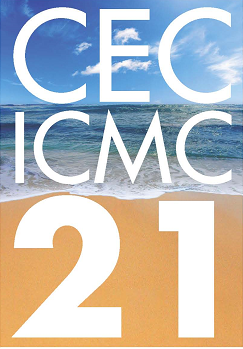 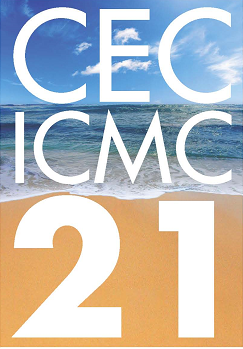 Cryogenic Engineering Conference & International Cryogenic Materials ConferenceMay 16 – 20, 2021  Honolulu, Hawaii, USA
APPLICATION FORMKlaus and Jean Timmerhaus Scholarship AwardAdditional Universities / College information and References	Please submit application form to Al Zeller via email at zellera@msu.edu by March 1, 2021.Full Legal Name:Date of Birth:Reply Address:Reply Address:Address:Suite/Apt.(optional):City:State/Province:Country:Postal Code:Permanent Address (only complete if different from Reply Address):Permanent Address (only complete if different from Reply Address):Address(optional):Suite/Apt.(optional):City(optional):State/Province(optional):Country(optional):Postal Code(optional):Contact Information:Contact Information:Daytime Phone:Evening Phone:Fax(optional):Email:City of Birth:State of Birth:Country of Birth:I am a Citizen of:List of all colleges and universities attended, major field, dates of attendance, and actual name of the degrees received or expected. List most recent first. Please add additional one at the end of the page.List of all colleges and universities attended, major field, dates of attendance, and actual name of the degrees received or expected. List most recent first. Please add additional one at the end of the page.College/University 1:College/University 1:College/University Name:Location:Major Field:Dates Attended:Name of Degree/Diploma:Date Degree Awarded/Expected:Names of persons who you are listing as your references (minimum 2)Names of persons who you are listing as your references (minimum 2)Reference 1:Reference 1:Name:Title:Institution/Company:Email:Reference 2:Reference 2:Name:Title:Institution/Company:Email:Name and contact information of potential/current advisor under which the scholarship is expected to be executed:Name and contact information of potential/current advisor under which the scholarship is expected to be executed:Name:Title:Address:Suite/Apt.(optional):City:State/Province:Country:Postal Code:Daytime Phone:Email:Proposed ResearchProposed ResearchPlease provide a description of the type of research that you intend to do while supported by this scholarship:Professional Experience (including summer and term time work)Professional Experience (including summer and term time work)Employer 1:Employer 1:Employer(optional):Title(optional):Nature of work(optional):Responsibilities and Accomplishments(optional):Other Experience (including military and voluntary work)Other Experience (including military and voluntary work)Give names of employers, dates, and nature of work:Other Relevant InformationOther Relevant InformationYour Honors, Prizes, and Major Publications:Extracurricular Activities and Accomplishments:Additional Colleges / Universities / References